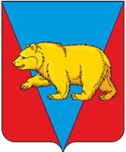 АДМИНИСТРАЦИЯ НОВОУСПЕНСКОГО СЕЛЬСОВЕТА АБАНСКОГО РАЙОНА КРАСНОЯРСКОГО КРАЯПОСТАНОВЛЕНИЕ28.12.2023                                  с.Новоуспенка	                                      № 83-пО мерах по реализации решения Новоуспенского сельского Совета депутатов от 21.12.2023 № 34-130р «О бюджете поселения на 2024 год и плановый период 2025-2026 годов»В соответствии со статьями  16,19 Устава  Новоуспенского сельсовета, Абанского района Красноярского края, решением Новоуспенского сельского Совета депутатов от 21.12.2023 № 34-130р «О бюджете  поселения на 2024 год и плановый период 2025-2026 годов»ПОСТАНОВЛЯЮ:1. Установить, что получатели средств сельского бюджета, а также сельские муниципальные автономные и бюджетные учреждения при заключении подлежащих оплате за счет средств районного бюджета договоров (муниципальных контрактов) на поставку товаров, выполнение работ, оказание услуг вправе предусматривать условия частичной или полной предоплаты в следующих случаях:в размере 100 процентов от суммы договора (муниципального контракта) на поставку товаров, выполнение работ, оказание услуг, но не более лимитов бюджетных обязательств, подлежащих исполнению за счет средств районного бюджета в соответствующем финансовом году, в соответствии с Перечнем товаров, работ и услуг, авансовые платежи по которым могут предусматриваться в размере 100 процентов от суммы договора (муниципального контракта), согласно приложению N 2;в размере до 50 процентов от суммы договора (муниципального контракта) на выполнение работ по строительству, реконструкции, инженерным изысканиям, подготовке проектной документации по объектам капитального строительства, но не более лимитов бюджетных обязательств, подлежащих исполнению за счет средств районного бюджета в соответствующем финансовом году;в размере до 30 процентов от суммы договора (муниципального контракта), но не более лимитов бюджетных обязательств, подлежащих исполнению за счет средств районного бюджета в соответствующем финансовом году, по остальным договорам (муниципальным контрактам), если иное не предусмотрено законодательством Российской Федерации.2. Установить, что погашение кредиторской задолженности, сложившейся по принятым в предыдущие годы фактически произведенным, но не оплаченным по состоянию на 1 января 2024 года обязательствам, производится главными распорядителями средств сельского бюджета за счет утвержденных им бюджетных ассигнований на 2024 год.3. Опубликовать постановление в «Ведомостях органов местного самоуправления Новоуспенского сельсовета » и разместить на официальном сайте в информационно-телекоммуникационной сети «Интернет».Глава Новоуспенского сельсовета                                                         Л.В.ХовричПриложение к постановлению администрации Новоуспенского сельсоветаАбанского районаКрасноярского краяот 28.12. 2023 № 83-пПереченьтоваров, работ и услуг, авансовые платежи по которым могутпредусматриваться в размере 100 процентов от суммы договора(муниципального контракта)1. Услуги по подписке на периодические издания, услуги почтовой связи.2. Услуги по обучению на курсах повышения квалификации, в том числе участие в лекциях и вебинарах очно или онлайн, по прохождению профессиональной переподготовки, взносы на участие в семинарах, совещаниях, форумах, соревнованиях, конференциях, выставках.3. Услуги сотовой связи, стационарной телефонной связи, информационно-телекоммуникационной сети Интернет.4. Услуги по экспертизе оргтехники и оборудования.5. Услуги по санитарным эпидемиологическим и гигиеническим исследованиям.6. Услуги по техническому учету объектов недвижимости.7. Технологическое присоединение к инженерным сетям электро-, тепло- и водоснабжения и канализации, а также получение технических условий на проектирование.8. Получение технических условий на технологическое присоединение к инженерным сетям электро- и водоснабжения, монтаж узлов учета расхода холодной воды, приборов учета электрической энергии.9. Услуги по согласованию и получению заключений надзорных органов, необходимые для получения разрешений на строительство, ввод объектов в эксплуатацию.10. Услуги по проведению государственной экспертизы проектной документации, инженерных изысканий, проверки достоверности определения сметной стоимости объектов капитального строительства.11. Услуги по государственной экологической экспертизе.12. Товары, работы и услуги, приобретаемые для оказания медицинской помощи в неотложной или экстренной форме, в том числе вследствие аварии, обстоятельств непреодолимой силы, для предупреждения (при введении режима повышенной готовности функционирования органов управления и сил единой государственной системы предупреждения и ликвидации чрезвычайных ситуаций) и (или) ликвидации чрезвычайной ситуации, для оказания гуманитарной помощи.13. Товары, приобретаемые в целях модернизации и обслуживания информационно-телекоммуникационной сети, систем хранения данных, информационных систем и систем видеонаблюдения, а именно:средства связи, выполняющие функцию систем коммутации;машины вычислительные электронные цифровые, поставляемые в виде систем для автоматической обработки данных;видеокамеры;источники бесперебойного питания;машины вычислительные электронные цифровые прочие, содержащие или не содержащие в одном корпусе одно или два из следующих устройств для автоматической обработки данных: запоминающие устройства, устройства ввода, устройства вывода;компьютеры портативные массой не более 10 кг, такие как ноутбуки, планшетные компьютеры, карманные компьютеры, в том числе совмещающие функции мобильного телефонного аппарата.14. Приобретение горюче-смазочных материалов.15. Приобретения топлива (уголь, дрова).16. Услуги перевозки грузов автомобильным (авиа, железнодорожным) транспортом, по курьерской доставке грузов, экспресс-доставке.17. Товары, работы, услуги, приобретаемые на основании статьи 73 Бюджетного кодекса Российской Федерации с целью проведения ремонтных работ, выполняемых для устранения незначительных дефектов или поломок в помещении или объектов основных средств, а также связанных с содержанием имущества получателя средств бюджета поселения и поддержания его в надлежащем состоянии, стоимостью не более десяти тысяч рублей.